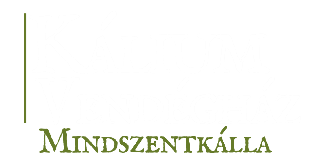 Áraink az Idegenforgalmi adót (IFA) nem tartalmazzák. Mindszentkállán az IFA 100 Ft/ nap/ 18 éven felüli személyek.DorkaBorka apartman(4+2 fő)apartman/éjSzamárhát apartman(2 fő)apartman/éjFecskefészek apartman(4 fő)apartman/éjTeljes ház5% kedvezménnyel(12 fő)teljes ház/éjElőszezon:2020. 01. 01 -06. 12., 2021. 01. 04 – 03. 31., 2021. 04. 07 – 05. 20., 2021. 05. 25 – 06. 14.29.100 Ft21.500 Ft25.900 Ft72.675 FtNyár:2020. 06. 14 - 08. 31.31.300 Ft22.600 Ft27.200 Ft77.045 FtUtószezon:2020. 09. 01 - 10. 22.,2020. 11. 02 - 12. 22.29.100 Ft21.500 Ft25.900 Ft72.675 FtKiemelt időszakok:2020. 10. 23 – 11. 01., 2020. 12. 23 – 2021. 01. 03.,2021. 04.01 – 04. 06.,2021. 05. 21 – 05. 24.31.300 Ft22.600 Ft27.200 Ft77.045 Ft